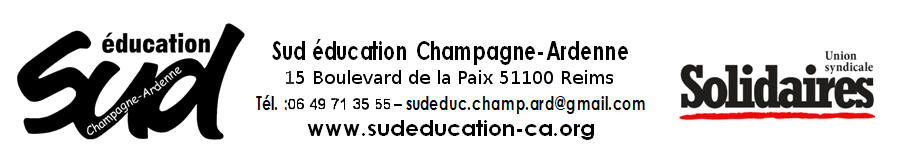 Déclaration individuelle d’intention de participer à une grève reconductible
Circonscription : …..................................................
École : …...................…...................…....................
Je soussigné.e, ...................…...................…..................., déclare avoir l’intention de participer aux grèves suivantes : 5, 6, 9, 10, 11, 12, 13, 16, 17, 18, 19, 20 décembre 2019. 
Cette déclaration d’intention ne préjuge en rien de ma participation effective, totale ou partielle, à ces journées de grève. 
Fait à …………………..…….., le …...... /…...... /…......
Signature :